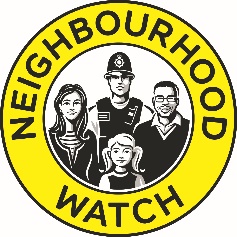 Volunteer Application FormHate Crime Community Ambassador RoleThank you for taking the time to apply to volunteer with Neighbourhood Watch.The information you provide within this application will be used by Neighbourhood Watch Network (NWN), your area’s Neighbourhood Watch Association (FAA), and Neighbourhood Policing Team (LPT/SNT)  and other partners in the project, namely Greenwich Council, GrIP, Metro and Metro GAD to support you in your volunteer role, and to send you crime prevention messages and information, and newsletters relevant to the work of Neighbourhood Watch and your community. Any information you give below will NOT be shared with anyone else or used for any other purpose without your explicit consent, in line with GDPR regulations (please see permissions below).Please complete digitally (or in BLOCK CAPITALS if handwritten) the details below and return tocheryl.spruce@ourwatch.org.uk.ABOUT YOUSkills and Previous ExperienceYou and Neighbourhood WatchPlease read through the following statements and tick those you are in agreement with.PermissionsI agree for Neighbourhood Watch Network to use my details for Neighbourhood Watch purposes relating to my role as a volunteer I am happy for my details to be shared with the local policing team so they can offer supportI would like my details to be added to the Neighbourhood Watch database and to receive messages and newsletters from Neighbourhood Watch NetworkI am happy for my details to be shared with the local Neighbourhood Watch Association to receive information relevant to my role and the communityI agree to have a DBS check if requiredDeclarationsI have read and understood the role description for the role applied for above and agree to all terms and conditions of the roleI have read and agree to adhere to the NWN Code of Ethics and Values, the Social Media Policy and Email guidelines in my role as a NW volunteerI confirm that all details I have provided about me in this application are accurate.SIGNED:	___________________________  	DATE: __________________________The following information will be used in complete anonymity to help us understand the range of people applying for roles and will have no influence on your application and is an important diversity monitoring tool.TitleDate of birth/or Year of BirthFull nameHome address inc postcodeHome phone numberMobile phone numberMobile phone numberMobile phone numberMobile phone numberEmail addressRole applying forHATE CRIME COMMUNITY AMBASSADOR  HATE CRIME COMMUNITY AMBASSADOR  HATE CRIME COMMUNITY AMBASSADOR  HATE CRIME COMMUNITY AMBASSADOR  HATE CRIME COMMUNITY AMBASSADOR  HATE CRIME COMMUNITY AMBASSADOR  Are you currently a Neighbourhood Watch member or coordinator?Are you currently a Neighbourhood Watch member or coordinator?Are you currently a Neighbourhood Watch member or coordinator?Yes/No (please delete as appropriate)Yes/No (please delete as appropriate)Yes/No (please delete as appropriate)Yes/No (please delete as appropriate)Due to the nature of our work, please could you indicate if you have any unspent Criminal Convictions?Due to the nature of our work, please could you indicate if you have any unspent Criminal Convictions?Due to the nature of our work, please could you indicate if you have any unspent Criminal Convictions?Yes/No (please delete as appropriate)Yes/No (please delete as appropriate)Yes/No (please delete as appropriate)Yes/No (please delete as appropriate)Sometimes we work with vulnerable people within our community and therefore, would you be willing to have a DBS check?Sometimes we work with vulnerable people within our community and therefore, would you be willing to have a DBS check?Sometimes we work with vulnerable people within our community and therefore, would you be willing to have a DBS check?Yes/No (please delete as appropriate)Yes/No (please delete as appropriate)Yes/No (please delete as appropriate)Yes/No (please delete as appropriate)For the interview, do you have any access or other needs that we could help to accommodate for you?  Access/sight/hearing etcFor the interview, do you have any access or other needs that we could help to accommodate for you?  Access/sight/hearing etcFor the interview, do you have any access or other needs that we could help to accommodate for you?  Access/sight/hearing etcTell us about any volunteer roles or experience that you have previously had or are now involved in within your communityTell us how you think your skills and knowledge will be beneficial to the role that you have applied forIs there any additional training or support you feel you would need to fulfil the role you have applied for?Some roles require you to be online and use various platforms, such as Facebook, Twitter, email, etc.  Would you say that you are suitably proficient with this and if not, what training would you require? What inspired you to apply to volunteer with Neighbourhood Watch?Have you had any experience of working with Neighbourhood Watch before and if so, what did you do?What is your knowledge of Neighbourhood Watch locally?  Do you have any engagement with local schemes or projects that Neighbourhood Watch or other groups run in your community?  If so, please tell us a little more about this. How would you best describe your ethnicityWhite backgroundEnglish/Welsh/Northern Irish/Scottish/BritishIrishGypsy or TravellerAny other white backgroundMixed backgroundWhite & Black CarribeanWhite & Black AfricanWhite & Asian Any other mixed/multiple ethnic backgroundOtherArabAny other ethnic background________________________Asian backgroundAsian BritishIndianPakistaniBangladeshiChineseAny other Asian backgroundBlack backgroundBlack BritishBlack CarribeanBlack AfricanAny other Black backgroundPrefer not to sayHow would you best describe your gender? MaleFemaleOther_________________________Rather not sayDISABILITY:  We are asking the following questions to enable us to make adjustments to meet any access or other needs.The Disability Discrimination Act 1995 (DDA) defines a person as disabled if they have a physical or mental impairment which has a substantial and long term (i.e. has lasted or is expected to last at least 12 months) adverse effect on one’s ability to carry out normal day-to-day activities. This definition includes conditions such as cancer, HIV, mental illness and learning disabilities. DISABILITY:  We are asking the following questions to enable us to make adjustments to meet any access or other needs.The Disability Discrimination Act 1995 (DDA) defines a person as disabled if they have a physical or mental impairment which has a substantial and long term (i.e. has lasted or is expected to last at least 12 months) adverse effect on one’s ability to carry out normal day-to-day activities. This definition includes conditions such as cancer, HIV, mental illness and learning disabilities. Would you describe yourself as having a disability as defined in the above definition?Yes/NoIf you have answered YES to the question above, could you please outline any access or other needs that we need to accommodateIf you have answered YES to the question above, could you please outline any access or other needs that we need to accommodate